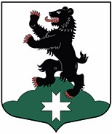 Муниципальное образование«Бугровское сельское поселение»Всеволожского муниципального района Ленинградской областиАДМИНИСТРАЦИЯПОСТАНОВЛЕНИЕ    29.01.2019	                     	                                 № 23      п. БугрыО внесении изменений в постановление от 19.11.2015№ 593 «Об утверждении муниципальной программы«Развитие культуры, физической культуры и  спорта, молодежной политики  на территории МО «Бугровское сельское поселение» на 2016-2018гг.» (с изменениями на 18.07.2018 года)     В соответствии со статьей 179 Бюджетного кодекса Российской Федерации, руководствуясь Порядком разработки и реализации  муниципальных программ МО «Бугровское сельское поселение», утвержденным постановлением администрации МО «Бугровское сельское поселение» от 11.09.2013 № 309, администрация муниципального образования «Бугровское сельское поселение» Всеволожского  муниципального района  Ленинградской области п о с т а н о в л я е т:     1. Внести изменение в постановление от 19.11.2015 № 593 «Об утверждении муниципальной программы «Развитие культуры, физической культуры и  спорта, молодежной политики  на территории  МО «Бугровское сельское поселение»  на 2016-2018гг.» (с изменениями на 18.07.2018 года)     1.1 Паспорт муниципальной программы «Развитие культуры, физической культуры и спорта, молодежной политики на территории МО «Бугровское сельское поселение» на 2016-2018 гг.»   читать в новой редакции согласно приложению 1.     1.2 Раздел 2 «Перечень мероприятий муниципальной программы»   муниципальной программы «Развитие культуры, физической культуры и  спорта,  молодежной политики  на территории  МО «Бугровское сельское поселение»  на 2016-2018 гг.»  читать в новой редакции согласно приложению 2.     2. Настоящее постановление разместить на официальном сайте МО «Бугровское сельское поселение» http://www.admbsp.ru/.     3. Контроль за исполнением  настоящего  постановления возложить на С.Г. Ломашевскую.Глава администрации                                                                                 Г.И. ШороховПриложение 1 к постановлению главы администрации МО «Бугровское сельское поселение»от _______________  № _______Паспорт муниципальной программы«Развитие культуры, физической культуры и спорта, молодежной политики на территории МО «Бугровское сельское поселение» на 2016-2018гг.»Приложение 2  к постановлению главы администрации МО «Бугровское сельское поселение»от _______________  № _______Раздел II.  Перечень мероприятий муниципальной программыПриложение 1 к постановлению главы администрации МО «Бугровское сельское поселение»от _______________  № _______Паспорт муниципальной программы«Развитие культуры, физической культуры и спорта, молодежной политики на территории МО «Бугровское сельское поселение» на 2016-2018гг.»Приложение 2  к постановлению главы администрации МО «Бугровское сельское поселение»от _______________  № _______Раздел II.  Перечень мероприятий муниципальной программыПриложение 1 к постановлению главы администрации МО «Бугровское сельское поселение»от _______________  № _______Паспорт муниципальной программы«Развитие культуры, физической культуры и спорта, молодежной политики на территории МО «Бугровское сельское поселение» на 2016-2018гг.»Приложение 2  к постановлению главы администрации МО «Бугровское сельское поселение»от _______________  № _______Раздел II.  Перечень мероприятий муниципальной программыПриложение 1 к постановлению главы администрации МО «Бугровское сельское поселение»от _______________  № _______Паспорт муниципальной программы«Развитие культуры, физической культуры и спорта, молодежной политики на территории МО «Бугровское сельское поселение» на 2016-2018гг.»Приложение 2  к постановлению главы администрации МО «Бугровское сельское поселение»от _______________  № _______Раздел II.  Перечень мероприятий муниципальной программыПриложение 1 к постановлению главы администрации МО «Бугровское сельское поселение»от _______________  № _______Паспорт муниципальной программы«Развитие культуры, физической культуры и спорта, молодежной политики на территории МО «Бугровское сельское поселение» на 2016-2018гг.»Приложение 2  к постановлению главы администрации МО «Бугровское сельское поселение»от _______________  № _______Раздел II.  Перечень мероприятий муниципальной программыПриложение 1 к постановлению главы администрации МО «Бугровское сельское поселение»от _______________  № _______Паспорт муниципальной программы«Развитие культуры, физической культуры и спорта, молодежной политики на территории МО «Бугровское сельское поселение» на 2016-2018гг.»Приложение 2  к постановлению главы администрации МО «Бугровское сельское поселение»от _______________  № _______Раздел II.  Перечень мероприятий муниципальной программыПриложение 1 к постановлению главы администрации МО «Бугровское сельское поселение»от _______________  № _______Паспорт муниципальной программы«Развитие культуры, физической культуры и спорта, молодежной политики на территории МО «Бугровское сельское поселение» на 2016-2018гг.»Приложение 2  к постановлению главы администрации МО «Бугровское сельское поселение»от _______________  № _______Раздел II.  Перечень мероприятий муниципальной программы№ п/пПеречень мероприятийОтветственный исполнитель (участник)Объемы и источники  финансирования(тыс. руб.)Объемы и источники  финансирования(тыс. руб.)Объемы и источники  финансирования(тыс. руб.)Объемы и источники  финансирования(тыс. руб.)№ п/пПеречень мероприятийОтветственный исполнитель (участник)КБКв том числе по годамв том числе по годамв том числе по годам№ п/пПеречень мероприятийОтветственный исполнитель (участник)КБК201620172018Задача 1. Развитие молодежной политики Задача 1. Развитие молодежной политики Задача 1. Развитие молодежной политики Задача 1. Развитие молодежной политики Задача 1. Развитие молодежной политики Задача 1. Развитие молодежной политики Задача 1. Развитие молодежной политики 1.1Субсидия на организацию занятости детей, подростков и молодежи в период школьных каникулАМУ КДЦ «Бугры»7257509201.2Субсидия на вовлечение детей, подростков и молодежи в гражданско-патриотическую деятельность, профилактика  противоправных действий в подростковой средеАМУ КДЦ «Бугры»92,51001621.3Субсидия на  развитие и реализацию творческого потенциала детей и  молодежиАМУ КДЦ «Бугры»440753650Итого по задаче 1Итого по задаче 10707 0400100070 620 1 257,51 603,01 732,0Задача 2. Развитие  культуры Задача 2. Развитие  культуры Задача 2. Развитие  культуры Задача 2. Развитие  культуры Задача 2. Развитие  культуры Задача 2. Развитие  культуры Задача 2. Развитие  культуры 2.1Субсидия для организации досуга и отдыха жителей МО «Бугровское сельское поселение» АМУ КДЦ «Бугры»0801 0400200071 6202 2502 592,73 1752.2Создание  условий для развития самодеятельного и художественного творчества, поддержка деятельности клубных формированийАМУ КДЦ «Бугры»Средства полученные от  предпринимательской деятельности1 8452 257,12 606,52.3Развитие и укрепление материально-технической базы АМУ КДЦ «Бугры»АМУ КДЦ «Бугры»Средства полученные от  предпринимательской деятельности2 647,812069,62.4Субсидия  АМУ КДЦ «Бугры»  на финансовое обеспечение выполнения муниципального заданияАМУ КДЦ «Бугры»0801 0400200072 621     9 070,010 207,310 862,82.4Субсидия  АМУ КДЦ «Бугры»  на финансовое обеспечение выполнения муниципального заданияАМУ КДЦ «Бугры»0801 0400270360 620132,736302.4Субсидия  АМУ КДЦ «Бугры»  на финансовое обеспечение выполнения муниципального заданияАМУ КДЦ «Бугры»080104002S202062100150,02.4Субсидия  АМУ КДЦ «Бугры»  на финансовое обеспечение выполнения муниципального заданияАМУ КДЦ «Бугры»080104002S0360621002 789,8Итого по задаче 2Итого по задаче 215 945,515 540,119 653,7в т. ч. средства местного бюджета в т. ч. средства местного бюджета 11 320,012 800,015 432,7 в т. ч. средства областного бюджета в т. ч. средства областного бюджета132,7   3631 394,9в т. ч. укрепление материально-технической базы за счет межбюджетных трансфертовв т. ч. укрепление материально-технической базы за счет межбюджетных трансфертов0     0150,0в т. ч. средства, полученные от  предпринимательской и иной приносящей доход деятельностив т. ч. средства, полученные от  предпринимательской и иной приносящей доход деятельности4 492,82 377,12 676,1 Задача 3. Развитие физической культуры и спорта  Задача 3. Развитие физической культуры и спорта  Задача 3. Развитие физической культуры и спорта  Задача 3. Развитие физической культуры и спорта  Задача 3. Развитие физической культуры и спорта  Задача 3. Развитие физической культуры и спорта  Задача 3. Развитие физической культуры и спорта 3.1Субсидия на развитие физической культуры и массового спорта на территории поселения и участие муниципальных команд в соревнования различного уровняАМУ КДЦ «Бугры»1105 0400300073 6201 020003.2Субсидия на  участие муниципальных команд в областных и районных  соревнованияхАМУ КДЦ «Бугры»345003.4Проведение спортивных мероприятий на уровне сельского поселения (др. уровней)Адм.МО Бугровское сельское    поселение»1105 0400300074 2400960737,33.5Организация участия муниципальных команд в соревнованиях различного уровняАдм.МО Бугровское сельское    поселение»0350309,73.Укрепление материально-технической спортивной базыАдм.МО Бугровское сельское    поселение»320235270Итого по задаче 3Итого по задаче 31 685,01 545,01 317,0Итого по муниципальной программеИтого по муниципальной программе18 888,0 18 688,122 702,7в т. ч. средства местного бюджета в т. ч. средства местного бюджета 14 262,515 948,018 481,7в т. ч. средства областного бюджетав т. ч. средства областного бюджета132,7363,01 394,9в т. ч. укрепление материально-технической базы за счет межбюджетных трансфертовв т. ч. укрепление материально-технической базы за счет межбюджетных трансфертов0     0150,0в т. ч. средства, полученные от  предпринимательской и иной приносящей доход деятельностив т. ч. средства, полученные от  предпринимательской и иной приносящей доход деятельности4 492,82 377,12 676,1Руководитель программыНачальник сектора по общим вопросам                       _________________           С.Г. ЛомашевскаяРуководитель программыНачальник сектора по общим вопросам                       _________________           С.Г. ЛомашевскаяРуководитель программыНачальник сектора по общим вопросам                       _________________           С.Г. ЛомашевскаяРуководитель программыНачальник сектора по общим вопросам                       _________________           С.Г. ЛомашевскаяРуководитель программыНачальник сектора по общим вопросам                       _________________           С.Г. ЛомашевскаяРуководитель программыНачальник сектора по общим вопросам                       _________________           С.Г. ЛомашевскаяРуководитель программыНачальник сектора по общим вопросам                       _________________           С.Г. Ломашевская